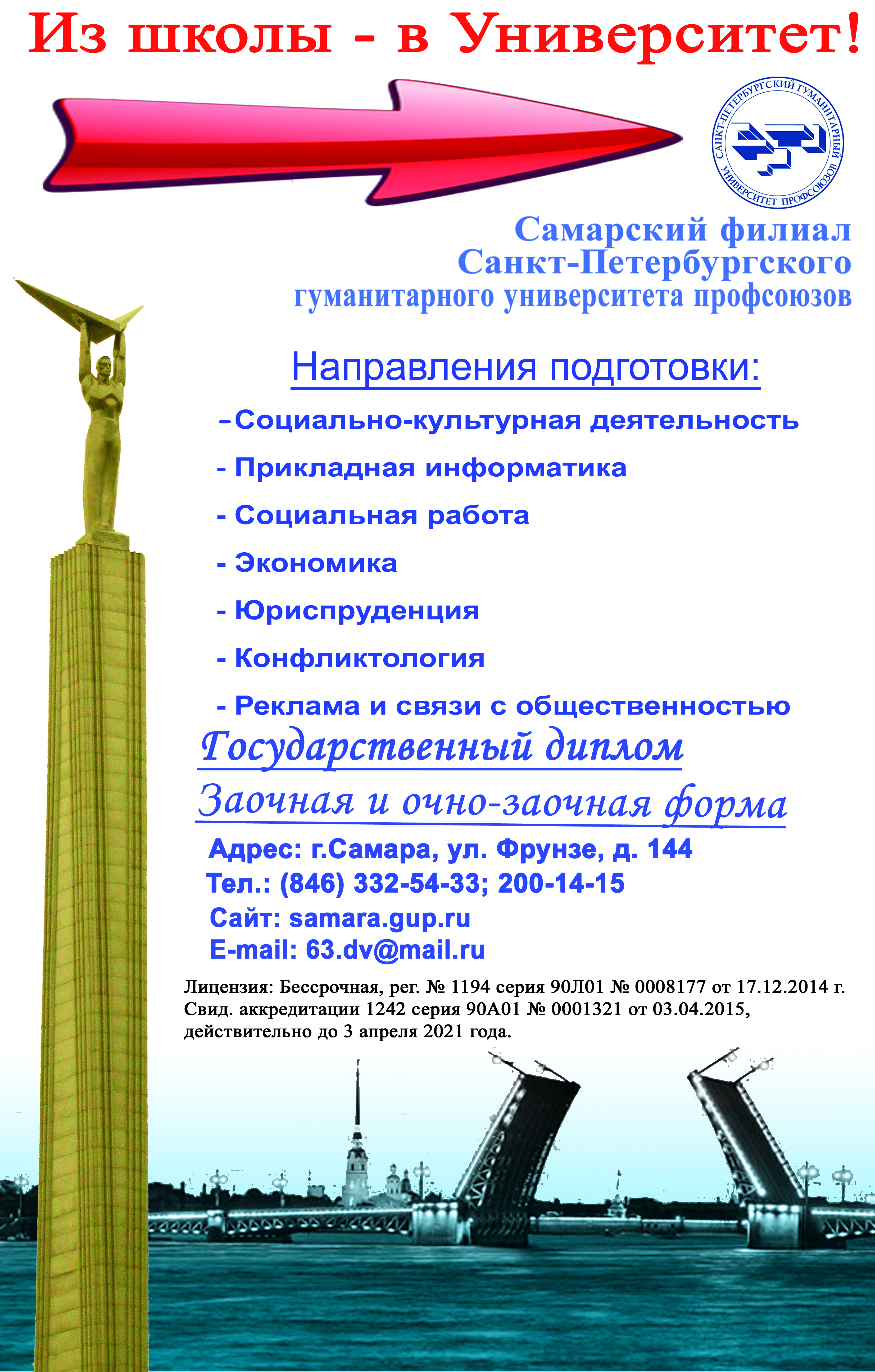 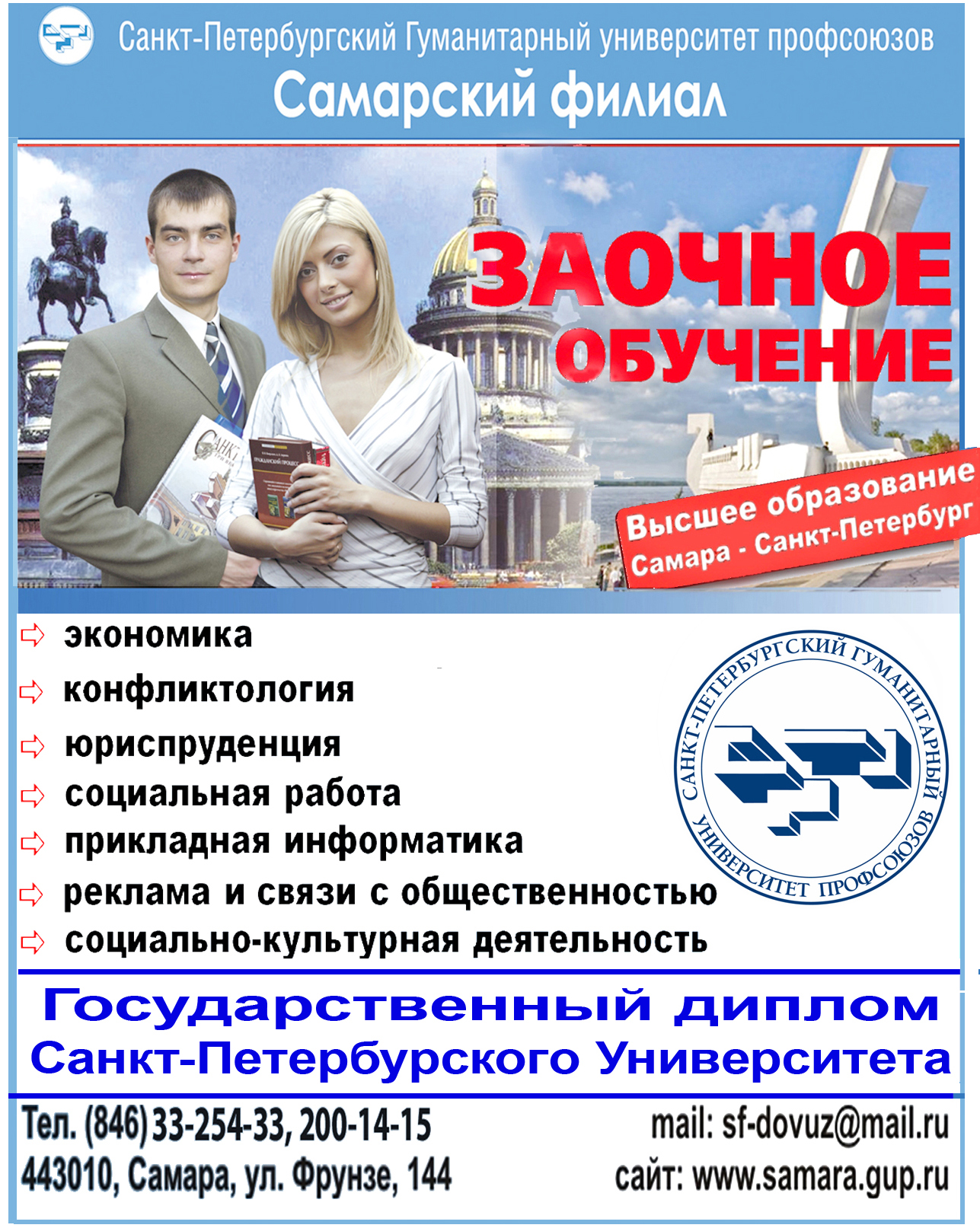 ИНФОРМАЦИОННОЕ ПИСЬМОСамарский филиалНОУ ВПО «Санкт-Петербургский Гуманитарный Университет Профсоюзов»Здесь особая аура, высокий профессионализм, внимание, доброжелательностьСанкт-Петербургскому Гуманитарному университету профсоюзов в 2019 году исполнилось 93 года. На сегодняшний день СПбГУП входит в число лучших российских вузов, являясь одним из крупнейших инновационных центров страны в гуманитарной сфере.Самарский филиал – структурное подразделение Санкт-Петербургского Гуманитарного университета профсоюзов (http://samara.gup.ru ), создан в 1995 году.Самарский филиал СПбГУП осуществляет подготовку специалистов и бакалавров с высшим образованием (заочная и очно-заочная формы обучения) по Государственным образовательным стандартам Министерства образования и науки России с участием профессорско-преподавательского состава ведущих вузов г. Самары и СПбГУП. Выпускники получают государственный диплом Российской Федерации о высшем образовании. Филиал Университета представляет наиболее востребованные и перспективные направления образования (бакалавриат). Лица, имеющие среднее профессиональное образование (закончившие техникум или колледж) поступают на профильные для них направления обучения на основании собеседования).КонфликтологияЭкономикаСоциально-культурная деятельностьСоциальная работаРеклама и связи с общественностьюПрикладная информатикаЮриспруденцияС 2011 г. аккредитована новая специальность «Конфликтология». Филиал организует набор студентов как для заочного и очно-заочного обучения в Самаре, так и для очного и заочного обучения в г. Санкт-Петербурге.В филиале читают лекции известные преподаватели города, среди которых 80% имеют ученые степени и звания. Помимо традиционных форм, занятия проводятся в режиме видеоконференций с Санкт-Петербургом. Имеются компьютерные классы с выходом в Интернет.Библиотека филиала насчитывает около 12 тысяч экземпляров учебной и учебно-методической литературы. Студенты имеют возможность пользоваться богатейшим фондом библиотеки головного вуза через адресный интернет-доступ (более 500 000 экземпляров по всем отраслям гуманитарного знания). Самарский филиал СПбГУП входит в Ассоциацию вузов Самарской области.Стоимость поступления по разным специальностям составляет от  35 до 57 тысяч рублей в год. Особенностью учебного процесса филиала является то, что завершающий этап обучения студенты проходят в Санкт-Петербурге, имея возможность приобщения к уникальной культуре города. Санкт-Петербургский Гуманитарный Университет Профсоюзов предоставляет возможность проживания в Доме Студента.Наши адреса: 443010, г. Самара, ул. Фрунзе, 144, ауд. 100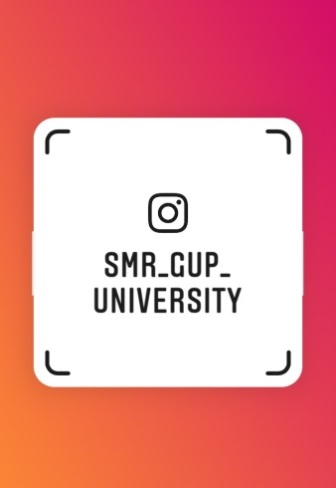 Сайт: http://www.samara.gup.ru/ , электронная почта: 63.dv@mail.ruТелефоны: (846) 33-254-33, 200-14-15 (в рабочее время)Официальная группа «в контакте» https://vk.com/samara_gup Сайт Самарского филиала  http://samara.gup.ru/Сайт головного вуза  http://www.gup.ru/Сфера возможного трудоуcтройства выпускников Санкт-Петербургского Гуманитарного университета профсоюзовСпециальностиСфера возможного трудоустройстваРеклама и связи с общественностью (Реклама и связи с общественностью в коммерческой сфере)ЕСЛИ ВЫ ХОТИТЕ:
• приобрести востребованную профессию и заниматься творческой работой
• облегчить взаимопонимание с окружающими
• научиться заинтересовать своими идеями
• овладеть силой убеждения
• стать разносторонне образованным человекомВЫ ЗАНИМАЕТЕСЬ стратегическим  планированием рекламы, организацией связей с общественностью• Рекламные, маркетинговые, коммуникационные агенства• Отделы рекламы  и связей с общественностью отечественных и иностранных компаний• Информационно-аналитические центры политических и общественных движений
• Продюсерские центры• Экологические, правозащитные организации и комитеты• Личное консультирование известных деятелей политики, бизнеса и искусства• Модельные агентства, дизайн-студии, фотостудии• Теле-и кинокомпании • Отделы рекламы  и связей с общественностью  в СМИ• Отделы рекламы  и связей с общественностью  в органах государственной власти, политических и общественных организацияхСоциально-культурная деятельность ( Менеджмент СКД)ЕСЛИ ВЫ ХОТИТЕ:
• стать востребованным высокооплачиваемым специалистом в области организации досуга людей, сценарной и режиссерской деятельности, продюсирования программ, организации выставок, экспозиций
• посетить разные уголки планеты и изучить культуру, традиции и обычаи народов мира, участвовать в международном культурном обмене
• научиться легко общаться с людьми и добиваться поставленных целейВЫ ЗАНИМАЕТЕСЬ, творчеством, создаете и развиваете культурные центры досуга, разнообразные программы и массовые шоу, участвуете в них• Культурно-досуговые и туристские организации и учреждения, гостиницы •Продюсерские центры • Видео- и киноцентры, центры современного искусства • Клубы, концертные залы • СМИ, в том числе и телевидение • Коммерческие организации соответствующего профиля и учреждения и учреждения образования (дополнительное образование, профессиональное образование или общеобразовательные школы)• Отделы маркетинга культурно-досуговых учреждений различного профиляСоциальная работа (Социальная работа с различными группами населения)ЕСЛИ ВЫ ХОТИТЕ:
• располагать к себе окружающих и устанавливать с ними доверительные отношения
• наполнять отношения людей человечностью и состраданием
• обрести уверенность в себе, оптимизм и самообладание
• уметь распознавать нарушения психического здоровья и оказывать психологическую помощь 
• получить профессию, которая нужна всегда и вездеВЫ ЗАНИМАЕТЕСЬ упорядочиванием и защитой общественных отношений людей •Федеральные, республиканские, региональные и муниципальные органы, учреждения и организации социальной защиты населения 
• Государственные и негосударственные фонды социальной помощи, образовательные культурно-досуговые и медицинские учреждения
• Региональные и муниципальные  медико-психолого-педагогические центры
• Государственные службы занятости населения, отделы предприятий и коммерческих фирм по работе с персоналом
• Высшие учебные заведенияКонфликтология (Социально-трудовые  конфликты)  ЕСЛИ ВЫ ХОТИТЕ:
• получить новую престижную профессию
• овладеть искусством регулирования отношений и легко общаться с людьми
• работать в государственных, частных, силовых и общественных структурах
• учиться у лучших теоретиков и практиков конфликтологииВЫ ЗАНИМАЕТЕСЬ разрешением конфликтов. Это самая перспективная  специальность 21 века• Органы государственного и муниципального управления • Медиационные  и конфликтологические центры• Социальные службы и центры
• Объединения предпринимателей и работодателей• Профсоюзные организации
• Общественные и политические организации• Трехсторонние комиссии в субъектах Федерации
• Коммерческие и  консалтинговые фирмы,  банки• Силовые структуры, в том числе налоговые,  судебные и полицейские органы• Учреждения культуры и социальной сферы
• Организации по защите прав потребителейЮриспруденция (Государственно-правовой профиль / Гражданско-правовой профиль)ЕСЛИ ВЫ::
• амбициозны и усердны в достижении своих целей
• хотите быть востребованы в области юриспруденции
• мечтаете занимать престижные управленческие посты
• желаете развить уверенность в себе, коммуникабельность, логику компетентность, красноречие, лидерство
• готовы встать на защиту порядка и справедливостиВЫ  ВОСТРЕБОВАНЫ практически всеми организациями• Правоохранительные органы (прокуратура, суды, органы полиции и др.)
• Органы законодательной и исполнительной власти
• Налоговые структуры
• Таможенные органы
• Нотариальные конторы
• Правозащитные органы
• Юридические отделы организаций
• Высшие учебные заведенияЭкономика (Экономика организаций и предприятий)ЕСЛИ ВЫ:• лидер и привыкли получать от жизни все самое лучшее
• имеете активную жизненную позицию и вам небезразлично ваше будущее
• умны и чистолюбивы
• хотите получить качественное образование западного уровня
• хотите учиться в комфортных условиях и доброжелательной атмосфере 
• умеете совмещать обучение и активный отдых 
• хотите получить достойную высокооплачиваемую работуВЫ ЗАНИМАЕТЕСЬ профессионально  управлением финансовых потоков  в условиях рыночных отношений и конкурентной борьбы• Различные отрасли экономики: сфера социльных и культурно-досуговых услуг, рынок недвижимости, туристический, страховой, инвестиционный и банковский бизнес• Учреждения культуры и социальной сферы 
• Гостиницы, спортивно-оздоровительные центры, рестораны
• Организации индустрии досуга и развлечений
• Государственные и частные предприятия малого, среднего и крупного  бизнеса
• Риелторские фирмы, агенства недвижимости
• Консалтинговые фирмы и оценочные компании
• Страховые и инвестиционные компании, паевые инвестиционные фонды, лизинговые и факторинговые фирмы, фондовые и валютные биржи, коммерческие банки
• Федеральные, региональные и муниципальные органы государственной властиПрикладная информатика (Прикладная информатика в дизайне (в экономике))ЕСЛИ ВЫ ХОТИТЕ
• стать грамотным и востребованным специалистом и  иметь интересную профессию
• получить фундаментальные знания в области информационных технологий
• овладеть современными информационными технологиями
• научиться анализировать и моделировать информационные процессы ВЫ ЗАНИМАЕТЕСЬ созданием  профессионально ориентированных  информационных систем, корпоративных систем и ИТ• Различые предприятия, которые занимаются: - дизайном и проектированием объектов окружающей среды и виртуальных пространств;- дизайном печатной продукции,   наружной  рекламы, интерьера, информационных ТV программ;- веб-дизайном, разработкой мультимедийных и интернет-проектов, интернет-порталов, сайтов и систем управления дизайном, трехмерных выставок,  фирменного стиля, интерфейсом  компьютерных программ и игр;- разработкой социальных и творческих сетей,  рекламных роликов, виртуальных  3D моделей;- деятельностью в области веб-мастеринга предприятий и организаций.• Инвестиционные,  страховые компании и консалтинговые фирмы 
• Производственные предприятия различного профиля 
• Муниципальные, государственные  и негосударственные предприятия 
• Банковские, налоговые учреждения, провайдерские и компьютерные фирмы 